                    Тел. (34753) 2-71-97, факс 2-71-98, E-mail: uprav_sikiaz@ufamts.ru,ОКПО 04281817, ОГРН 1020200625060, ИНН/КПП 0208000994/020801001         КАРАР                                                                     П О С Т А Н О В Л Е Н И Е      25 ноябрь  2021  й.                   №  34                     25 ноября 2021 г.Об утверждении Положения о порядке и условиях распоряжения имуществом, включенным в Перечень муниципального имущества  сельского поселения Нижнесикиязовск5ий сельсовет муниципального района Балтачевский район Республики Башкортостан, предназначенного для предоставления во владение и (или) в пользование субъектам малого и среднего предпринимательства и организациям, образующим инфраструктуру поддержки субъектов малого и среднего предпринимательства, а также физическим лицам, не являющимся индивидуальными предпринимателями и применяющим специальный налоговый режим «Налог на профессиональный доход»В соответствии с Федеральным законом от 06.10.2003 № 131-ФЗ «Об общих принципах организации местного самоуправления в Российской Федерации», в целях реализации положений Федерального закона от 24.07.2007 № 209-ФЗ «О развитии малого и среднего предпринимательства в Российской Федерации», Федерального закона от 03.07.2018 № 185-ФЗ «О внесении изменений в отдельные законодательные акты Российской Федерации в целях расширения имущественной поддержки субъектов малого и среднего предпринимательства»,создания условий для развития малого и среднего предпринимательства на территории сельского поселения Нижнесикиязовский сельсовет муниципального района Балтачевский район Республики Башкортостан, Администрация сельского поселения Нижнесикиязовский сельсовет  муниципального района Балтачевский район Республики Башкортостан п о с т а н о в л я е т:Утвердить Положение о порядке и условиях распоряжения имуществом, включенным в Перечень муниципального имущества сельского поселения Нижнесикиязовский  сельсовет муниципального района Балтачевский район Республики Башкортостан, предназначенного для предоставления во владение и (или) в пользование субъектам малого и среднего предпринимательства и организациям, образующим инфраструктуру поддержки субъектов малого и среднего предпринимательства, а также физическим лицам, не являющимся индивидуальными предпринимателями и применяющим специальный налоговый режим «Налог на профессиональный доход» (Приложение).Определить Администрацию сельского поселения Нижнесикиязовский сельсовет муниципального района Балтачевский район Республики Башкортостан уполномоченным органом муниципального района Балтачевский район Республики Башкортостан по распоряжению имуществом казны муниципального района Балтачевский район Республики Башкортостан, включенным в перечень муниципального имущества, предназначенного для предоставления во владение и (или) пользование субъектам малого и среднего предпринимательства и организациям, образующим инфраструктуру поддержки субъектов малого и среднего предпринимательства, а также физическим лицам, не являющимся индивидуальными предпринимателями и применяющим специальный налоговый режим «Налог на профессиональный доход».Настоящее решение разместить на официальном сайте сельского поселения Нижнесикиязовский сельсовет муниципального района Балтачевский район Республики Башкортостан.Контроль за исполнением настоящего  постановления оставляю за собой.Глава сельского поселения                                Ф.Н.АрслановПриложение 
к  постановлению сельского поселенияНижнесикиязовский сельсовет  муниципального 
района Балтачевский район 
Республики Башкортостан
от  25 ноября 2021года  №  34Положение
о порядке и условиях распоряжения имуществом, включенным в Перечень муниципального имущества сельского поселения Нижнесикиязовский сельсовет муниципального района Балтачевский район Республики Башкортостан, предназначенного для предоставления во владение и (или) в пользование субъектам малого и среднего предпринимательства и организациям, образующим инфраструктуру поддержки субъектов малого и среднего предпринимательства, а также физическим лицам, не являющимся индивидуальными предпринимателями и применяющим специальный налоговый режим «Налог на профессиональный доход».1. Общие положения1.1. Настоящее Положение устанавливает особенности:- предоставления в аренду имущества, включенного в перечень муниципального имущества сельского поселения Нижнесикиязовский сельсовет  муниципального района Балтачевский район Республики Башкортостан, в том числе земельных участков, предназначенного для предоставления во владение и (или) в пользование субъектам малого и среднего предпринимательства, организациям, образующим инфраструктуру поддержки субъектов малого и среднего предпринимательства, физическим лицам, не являющимся индивидуальными предпринимателями и применяющим специальный налоговый режим «Налог на профессиональный доход» (далее – физические лица, применяющие специальный налоговый режим) (далее –  Перечень);- применения льготных ставок арендной платы за имущество, включенное в Перечень.1.2. Имущество, включенное в Перечень, предоставляется в аренду субъектам малого и среднего предпринимательства, организациям, образующим инфраструктуру поддержки субъектов малого и среднего предпринимательства, физическим лицам, применяющим специальный налоговый режим, по результатам проведения аукциона или конкурса на право заключения договора аренды (далее – торги), за исключением случаев, установленных частями 1 и 9 статьи 171 Федерального закона от 26.07.2006 
№ 135-ФЗ «О защите конкуренции» (далее – Закон о защите конкуренции), а в отношении земельных участков – подпунктом 12 пункта 2 статьи 396 Земельного кодекса Российской Федерации, а также иными актами земельного законодательства Российской Федерации, предусматривающими возможность приобретения указанными лицами в аренду земельных участков без проведения торгов.1.3. Право заключить договор аренды в отношении имущества, включенного в Перечень, имеют субъекты малого и среднего предпринимательства, за исключением перечисленных в части 3 статьи 14 Федерального закона от 24.07.2007 № 209-ФЗ «О развитии малого и среднего предпринимательства в Российской Федерации», организации, образующие инфраструктуру поддержки субъектов малого и среднего предпринимательства, сведения о которых содержатся в едином реестре организаций, образующих инфраструктуру поддержки субъектов малого и среднего предпринимательства, физические лица, применяющие специальный налоговый режим, (далее – Субъекты) в отношении которых отсутствуют основания для отказа в оказании государственной или муниципальной поддержки, предусмотренные в части 5 статьи 14 Федерального закона от 24.07.2007 № 209-ФЗ «О развитии малого и среднего предпринимательства в Российской Федерации».1.4. Право заключить договор аренды в отношении земельных участков, включенных в Перечень, имеют субъекты малого и среднего предпринимательства, физические лица, применяющие специальный налоговый режим, из числа лиц, указанных в пункте 1.3 настоящего Положения.Особенности предоставления имущества, включенного в Перечень (за исключением земельных участков)2.1. Недвижимое имущество и движимое имущество, включенное в Перечень (далее – имущество), предоставляется в аренду:а) Администрацией сельского поселения Нижнесикиязовский сельсовет муниципального района Балтачевский район Республики Башкортостан(далее – уполномоченный орган) – в отношении имущества казны муниципального района Балтачевский район Республики Башкортостан;б) муниципальным унитарным предприятием, муниципальным учреждением (далее – правообладатель) с согласия Администрации сельского поселения Нижнесикиязовский сельсовет муниципального района Балтачевский район Республики Башкортостан, уполномоченного на согласование сделок с имуществом указанной организации, - в отношении муниципального имущества, закрепленного на праве хозяйственного ведения или оперативного управления за соответствующим предприятием или учреждением.Организатором торгов на право заключения договора аренды имущества, включенного в Перечень, является соответственно уполномоченный орган, правообладатель либо привлеченная указанными лицами специализированная организация (далее – специализированная организация).2.2. Предоставление в аренду имущества осуществляется:2.2.1. По результатам проведения торгов на право заключения договора аренды в соответствии с Правилами проведения конкурсов или аукционов на право заключения договоров аренды, договоров безвозмездного пользования, договоров доверительного управления имуществом, иных договоров, предусматривающих переход прав в отношении государственного или муниципального имущества, утвержденными приказом Федеральной антимонопольной службы от 10.02.2010 № 67 «О порядке проведения конкурсов или аукционов на право заключения договоров аренды, договоров безвозмездного пользования, договоров доверительного управления имуществом, иных договоров, предусматривающих переход прав в отношении государственного или муниципального имущества, и перечне видов имущества, в отношении которого заключение указанных договоров может осуществляться путем проведения торгов в форме конкурса», которые проводятся по инициативе уполномоченного органа или правообладателя или на основании поступившего от Субъекта заявления (предложения) о предоставлении имущества в аренду на торгах;2.2.2. По заявлению Субъекта, имеющего право на предоставление имущества казны без проведения торгов в соответствии с положениями 
главы 5 Закона о защите конкуренции,а также в иных случаях, когда допускается заключение договора аренды государственного (муниципального) имущества без проведения торгов в соответствии с частями 1 и 9 статьи 171 Закона о защите конкуренции, в том числе:а) в порядке предоставления муниципальной преференции без получения предварительного согласия в письменной форме антимонопольного органа в соответствии с пунктом 4 части 3 статьи 19 Закона о защите конкуренции;б) в порядке предоставления государственной преференции с предварительного согласия антимонопольного органа в соответствии с пунктом 13 части 1 статьи 19 Закона о защите конкуренции в случаях, не указанных в подпункте «а» настоящего пункта. В этом случае уполномоченный орган готовит и направляет в соответствующий территориальный орган Федеральной антимонопольной службы заявление о даче согласия на предоставление такой преференции в соответствии со статьей 20 Закона о защите конкуренции.2.3. Уполномоченный орган, правообладатель или специализированная организация объявляет аукцион или конкурс на право заключения договора аренды в срок не позднее шести месяцев с даты включения имущества в Перечень или не позднее трех месяцев со дня подачи заявления получателем поддержки о проведении такого аукциона.2.4. Основанием для заключения договора аренды имущества, включенного в Перечень, без проведения торгов является постановление Администрации муниципального района Балтачевский район Республики Башкортостан, принятое по результатам рассмотрения заявления, поданного в соответствии с подпунктом 2.2.2 настоящего Порядка (за исключением случая, если договор заключается в порядке, предусмотренном частью 9 статьи 171 Закона о защите конкуренции). 2.5. Для заключения договора аренды муниципального имущества без проведения торгов Субъект подает в уполномоченный орган заявление с приложением следующих документов копии учредительных документов; копия свидетельства о постановке на учет в налоговом органе (ИНН);выписка из единого государственного реестра юридических лиц (ЕГРЮЛ), полученная не ранее чем за 3 месяца до подачи заявления; документ, подтверждающий полномочия лиц, подписавшего заявление, доверенность представителя (в случае представления документов доверенным лицом).Если выписка из ЕГРЮЛ не представлена Субъектами самостоятельно, то она запрашивается уполномоченным органом в рамках межведомственного взаимодействия у государственного органа, в распоряжении которого она находится.Индивидуальные предприниматели, являющие Субъектами МСП, представляют в уполномоченный орган заявление с приложением следующих документов: копия свидетельства о государственной регистрации предпринимателя; копия свидетельства о постановке на учет в налоговом органе (ИНН); выписка из единого государственного реестра индивидуальных предпринимателей (ЕГРИП), полученная не ранее чем за 3 месяца до подачи заявления; доверенность представителя (в случае представления документов доверенным лицом).Если выписка из ЕГРИП не представлена индивидуальным предпринимателем самостоятельно, то она запрашивается уполномоченным органом в рамках межведомственного взаимодействия у государственного органа, в распоряжении которого она находится.Для заключения договора аренды муниципального имущества, включенного в Перечень, заявители декларируют свою принадлежность к субъектам малого и среднего предпринимательства путем представления в форме документа на бумажном носителе или в форме электронного документа сведений из единого реестра субъектов малого и среднего предпринимательства, ведение которого осуществляется в соответствии с указанным Федеральным законом от 24 июля 2007 года № 209-ФЗ «О развитии малого и среднего предпринимательства в Российской Федерации», либо заявляют о своем соответствии условиям отнесения к субъектам малого и среднего предпринимательства в соответствии с частью 5 статьи 4 указанного Федерального закона.2.6. Поступившее заявление о предоставлении имущества без проведения торгов регистрируется в порядке, установленном для входящей корреспонденции либо в специальном журнале, если указанный порядок не предусматривает проставление времени поступления документа.Заявление с прилагаемыми документами рассматривается в течение пяти рабочих дней со дня его поступления на соответствие требованиям к его оформлению. При наличии нарушений указанных требований заявителю в письменной форме направляются замечания с предложением устранить их в десятидневный срок. В случае устранения Субъектом замечаний в установленный срок заявление подлежит рассмотрению по существу, в ином случае возвращается заявителю с обоснованием замечаний к его оформлению и указанием права Субъекта на повторное обращение после их устранения. 2.7. Поданное Субъектом заявление подлежит рассмотрению в течение 60 календарных дней со дня его поступления, а при наличии отчета об оценке имущества, актуального в течение одного месяца, следующего за днем подачи заявления, данный срок сокращается до 30 календарных дней. Если заявление было возвращено Субъекту с замечаниями, которые были устранены им в срок, указанный в пункте 2.6, указанные в настоящем пункте сроки увеличиваются на десять дней.В случае, если в течение срока рассмотрения заявления о предоставлении имущества без проведения торгов поступило заявление от другого Субъекта о предоставлении того же имущества без проведения торгов, такое заявление подлежит рассмотрению в случае наличия оснований для отказа в предоставлении имущества первому заявителю.2.8. Основаниями для отказа в предоставлении муниципального имущества в аренду без проведения торгов являются:- заявитель не является субъектом малого и среднего предпринимательства, организацией, образующей инфраструктуру поддержки субъектов малого и среднего предпринимательства, физическим лицом, применяющим специальный налоговый режим;- заявителю не может быть предоставлена государственная или муниципальная поддержка в соответствии с частью 3 статьи 14 Федерального закона от 24.07.2007 № 209-ФЗ «О развитии малого и среднего предпринимательства в Российской Федерации»;- заявителю должно быть отказано в получении мер государственной или муниципальной поддержки в соответствии с частью 5 статьи 14 Федерального закона от 24.07.2007 № 209-ФЗ «О развитии малого и среднего предпринимательства в Российской Федерации».Отказ, содержащий основания для его подготовки, направляется Субъекту в течение срока, указанного в пункте 2.7 настоящего Порядка.2.9. В проект договора аренды недвижимого имущества, в том числе включаются следующие условия с указанием на то, что они признаются сторонами существенными условиями договора:2.9.1. Об обязанности арендатора по использованию объекта недвижимости в соответствии с целевым назначением, предусмотренным договором;2.9.2. Об обязанности арендатора по проведению за свой счет текущего ремонта арендуемого объекта недвижимости;2.9.3. Об обязанности арендатора по содержанию объекта недвижимости в надлежащем состоянии (техническом, санитарном, противопожарном);2.9.4.	О сроке договора аренды: он должен составлять не менее 5 лет. Более короткий срок договора может быть установлен по письменному заявлению Субъекта, поступившему до заключения договора аренды. В случае, если правообладателем является бизнес-инкубатор, срок договора аренды не может превышать 3 лет;2.9.5. О льготах по арендной плате за имущество, условиях, при соблюдении которых они применяются, в том числе осуществление арендатором заявленного вида деятельности, если это предусмотрено в качестве основания для предоставления льгот в соответствии с решением Совета муниципального района Балтачевский район Республики Башкортостан от 29.06.2021 № 14/129 «Об утверждении порядка управления, распоряжения и оформления прав пользования имуществом муниципального района Балтачевский район Республики Башкортостан и об определении годовой арендной платы за его использование», а также случаи нарушения указанных условий, влекущие прекращение действия льгот по арендной плате;2.9.6. О праве уполномоченного органа, правообладателя истребовать у арендатора предусмотренные договором документы, подтверждающие соблюдение им условий предоставления льгот по арендной плате, и о порядке доступа для осмотра арендуемого имущества;2.9.7. О запрете осуществлять действия, влекущие переход прав и обязанностей по договору аренды к другому лицу (перенаем), а также ограничение (обременение) предоставленных арендатору имущественных прав, в том числе залог арендных прав и внесение их в качестве вклада в уставный капитал других субъектов хозяйственной деятельности, передачу в субаренду, за исключением предоставления такого имущества в субаренду субъектам малого и среднего предпринимательства организациями, образующими инфраструктуру поддержки субъектов малого и среднего предпринимательства, и в случае, если в субаренду предоставляется имущество, предусмотренное пунктом 14 части 1 статьи 171 Закона о защите конкуренции»;2.9.8. О праве арендатора предоставлять в субаренду часть или части помещения, здания, строения или сооружения, являющегося предметом договора аренды в случае, если общая предоставляемая в субаренду площадь составляет не более чем двадцать квадратных метров и не превышает десять процентов площади соответствующего помещения, здания, строения или сооружения, и о порядке согласования с арендодателем заключения договора субаренды.2.10. Условия о допуске к участию в аукционе или конкурсе на право заключения договора аренды дополнительно к основаниям, предусмотренным антимонопольным законодательством Российской Федерации, должны предусматривать следующие основания для отказа в допуске заявителя к участию в торгах:а) заявитель не является субъектом малого и среднего предпринимательства или организацией, образующей инфраструктуру поддержки субъектов малого и среднего предпринимательства;б) заявитель является субъектом малого и среднего предпринимательства, в отношении которого не может оказываться государственная или муниципальная поддержка в соответствии с частью 3 статьи 14 Федерального закона от 24.07.2007 
№ 209-ФЗ «О развитии малого и среднего предпринимательства в Российской Федерации»;в) заявитель является лицом, которому должно быть отказано в получении государственной или муниципальной поддержки в соответствии с частью 5 статьи 14 Федерального закона от 24.07.2007 № 209-ФЗ «О развитии малого и среднего предпринимательства в Российской Федерации».2.11. Извещение о проведении аукциона должно содержать сведения о льготах по арендной плате в отношении имущества, установленных решением Совета муниципального района Балтачевский район Республики Башкортостан от 29.06.2021 № 14/129 «Об утверждении порядка управления, распоряжения и оформления прав пользования имуществом муниципального района Балтачевский район Республики Башкортостан и об определении годовой арендной платы за его использование», и условиях их предоставления.2.12. Аукционная (конкурсная) документация должна содержать требования к содержанию, форме и составу заявки на участие в аукционе (конкурсе) и прилагаемым к ней документам, позволяющие определить соответствие заявителя всем требованиям к участникам торгов (отсутствие оснований для отказа в допуске к участию в торгах).В аукционную документацию дополнительно включаются требования к документам, добровольно предоставляемым заявителем, желающим получить льготы по арендной плате, подтверждающим наличие у заявителя права на получение указанных льгот, установленных решением Совета муниципального района Балтачевский район Республики Башкортостан от 29.06.2021 № 14/129 «Об утверждении порядка управления, распоряжения и оформления прав пользования имуществом муниципального района Балтачевский район Республики Башкортостан и об определении годовой арендной платы за его использование». Отсутствие таких документов не является основанием для отказа заявителю, отвечающему требованиям пункта 1.3 настоящего Порядка, в признании участником торгов, но препятствует включению в договор условий о льготах по арендной плате.2.13. В случае выявления факта использования имущества не по целевому назначению и (или) с нарушением запретов, установленных частью 42 статьи 18 Федерального закона от 24.07.2007 № 209-ФЗ «О развитии малого и среднего предпринимательства в Российской Федерации», а также в случаях, предусмотренных статьей 619 Гражданского кодекса Российской Федерации, уполномоченный орган, правообладатель в течение семи рабочих дней со дня выявления указанного факта составляет акт с описанием указанных нарушений и направляет арендатору письменное предупреждение об устранении выявленных нарушений в срок, который должен 
быть указан в этом предупреждении, но не может составлять менее 10 календарных дней с даты получения такого предупреждения Субъектом.2.14.Для заключения договора аренды в отношении муниципального имущества, закрепленного на праве хозяйственного ведения или оперативного управления, правообладатель получает согласие органа местного самоуправления, осуществляющего полномочия собственника такого имущества, в порядке, установленном решением Совета муниципального района Балтачевский район Республики Башкортостан от 29.06.2021 № 14/129 «Об утверждении порядка управления, распоряжения и оформления прав пользования имуществом муниципального района Балтачевский район Республики Башкортостан и об определении годовой арендной платы за его использование».Условием дачи указанного согласия является соответствие условий предоставления имущества настоящему Порядку.Установление льгот по арендной плате за имущество, включенное в Перечень (за исключением земельных участков)3.1. В соответствии с Постановлением Правительства РФ от 21.08.2010 № 645 «Об имущественной поддержке субъектов малого и среднего предпринимательства при предоставлении федерального имущества», решением Совета муниципального района Балтачевский район Республики Башкортостан от 29.06.2021 № 14/129 «Об утверждении порядка управления, распоряжения и оформления прав пользования имуществом муниципального района Балтачевский район Республики Башкортостан и об определении годовой арендной платы за его использование»устанавливаются следующие льготы по арендной плате за имущество:в первый год аренды - 40 процентов размера арендной платы;во второй год аренды - 60 процентов размера арендной платы;в третий год аренды - 80 процентов размера арендной платы;в четвертый год аренды и далее - 100 процентов размера арендной платы.3.2. Льготы по арендной плате применяются к размеру арендной платы, указанному в договоре аренды, в том числе заключенном по итогам торгов. При этом подлежащая уплате сумма арендной платы определяется с учетом указанных льгот в течение срока их действия. Порядок применения указанных льгот, срок их действия, условия предоставления и отмены включаются в договор аренды.3.3. Установленные настоящим разделом льготы по арендной плате подлежат отмене в случае нарушения указанных у аукционной (конкурсной) документации и в договоре аренды условий, при соблюдении которых они применяются, с даты установления факта соответствующего нарушения.В случае отмены льгот применяется размер арендной платы, определенный без учета льгот и установленный договором аренды.3.4. В отношении имущества, закрепленного на праве хозяйственного ведения или оперативного управления, льготы по арендной плате, условия их применения, требования к документам, подтверждающим соответствие этим условиям субъектов малого и среднего предпринимательства, иные условия договора аренды определяются в соответствии с порядком, установленным нормативным правовым актом органа государственной власти, органа местного самоуправления. 4. Порядок предоставления земельных участков, включенных в Перечень, льготы по арендной плате за указанные земельные участки4.1. Земельные участки, включенные в Перечень, предоставляются в аренду Администрацией муниципального района Балтачевский район Республики Башкортостан (далее – уполномоченный орган);Организатором торгов на право заключения договора аренды земельного участка, включенного в Перечень, может быть уполномоченный орган либо привлеченная им специализированная организация.4.2. Предоставление в аренду земельных участков, включенных в Перечень, осуществляется в соответствии с положениями главы V.1 Земельного кодекса Российской Федерации:4.2.1. По инициативе уполномоченного органа или Субъекта, заинтересованного в предоставлении земельного участка, по результатам проведения торгов на право заключения договора аренды в соответствии с Земельным кодексом Российской Федерации, в том числе путем заключения договора с Субъектом, подавшим единственную заявку на участие в аукционе, который соответствует требованиям к участникам аукциона и заявка которого соответствует указанным в извещении о проведении аукциона условиям аукциона, либо с Субъектом, признанным единственным участником аукциона или единственным лицом, принявшим участие в аукционе, а также в случае, указанном в пункте 25 статьи 3912 Земельного кодекса Российской Федерации;4.2.2. По заявлению Субъекта о предоставлении земельного участка без проведения торгов по основаниям, предусмотренным подпунктом 12 пункта 2 статьи 39.6 Земельного кодекса Российской Федерации, иными положениями земельного законодательства Российской Федерации, позволяющими субъектам приобретать в аренду земельные участки без проведения торгов.4.3. В случае, указанном в пункте 4.2.1 настоящего Порядка, а также если подавший заявление Субъект не имеет права на предоставление в аренду земельного участка, включенного в Перечень, без проведения торгов, уполномоченный орган в срок не позднее одного года с даты включения земельного участка в Перечень либо шести месяцев с даты поступления указанного заявления организует проведение аукциона на заключение договора аренды, в том числе публикует на официальном сайте Российской Федерации для размещения информации о проведении торгов www.torgi.gov.ru извещение о проведении аукциона на право заключения договора аренды в отношении испрашиваемого земельного участка.4.4. Извещение о проведении аукциона должно содержать сведения о льготах по арендной плате в отношении земельного участка, включенного в перечень, установленными решением Совета муниципального района Балтачевский район Республики Башкортостан от 29.06.2021 № 14/129 «Об утверждении порядка управления, распоряжения и оформления прав пользования имуществом муниципального района Балтачевский район Республики Башкортостани об определении годовой арендной платы за его использование».4.5. Поступившее уполномоченному органу заявление о предоставлении земельного участка без проведения аукциона либо заявление о проведении аукциона по предоставлению земельного участка в аренду регистрируется в порядке, установленном для входящей корреспонденции либо в специальном журнале, если указанный порядок не предусматривает проставление времени поступления документа.4.6. Субъект декларирует в заявлении о предоставлении земельного участка без проведения аукциона, что не является лицом, в отношении которого в соответствии с частью 3 статьи 14 Федерального закона от 24.07.2007 № 209-ФЗ «О развитии малого и среднего предпринимательства в Российской Федерации» не может оказываться поддержка.4.7. В проект договора аренды земельного участка включаются условия в соответствии с гражданским и земельным законодательством Российской Федерации, в том числе следующие:4.7.1. Условие об обязанности арендатора по использованию земельного участка в соответствии с целевым назначением и разрешенным использованием земельного участка;4.7.2.	Условие о сроке договора аренды: он должен составлять не менее 5 лет. Более короткий срок договора может быть установлен по письменному заявлению Субъекта, поступившему до заключения договора аренды, либо в случаях, установленных земельным законодательством Российской Федерации. При определении срока действия договора аренды учитываются максимальные (предельные) сроки, если они установлены статьей 398 Земельного кодекса Российской Федерации и другими положениями земельного законодательства Российской Федерации.4.7.3. О льготах по арендной плате в отношении земельного участка, включенного в перечень и условиях, при соблюдении которых они применяются, а также последствия их нарушения в виде обязательства арендатора уплачивать арендную плату в размере, определенном договором без применения льгот, с даты установления факта нарушения указанных условий. 4.7.4. Право уполномоченного органа истребовать у арендатора документы, подтверждающие соблюдение им условий предоставления льгот по арендной плате;4.7.5. Запрет осуществлять действия, влекущие какое-либо ограничение (обременение) предоставленных арендатору имущественных прав, в том числе на сдачу земельного участка в безвозмездное пользование (ссуду), переуступку прав и обязанностей по договору аренды другому лицу (перенаем), залог арендных прав и внесение их в качестве вклада в уставный капитал других субъектов хозяйственной деятельности, передачу в субаренду, за исключением передачи в субаренду субъектам, указанным в пункте 1.3 настоящего Порядка, малого и среднего предпринимательства  организациями, образующими инфраструктуру поддержки субъектов малого и среднего предпринимательства.4.7.6. Изменение целевого назначения и/или вида разрешенного использования земельного участка в течение срока действия договора не предусматривается.БАШҠОРТОСТАН РЕСПУБЛИКАҺЫБАЛТАС РАЙОНЫ МУНИЦИПАЛЬРАЙОНЫНЫҢ ТҮБӘН ҺИКЕЯҘ АУЫЛ ХАКИМИӘТЕ Үҙәк урамы, 26, Түбән Һикеяҙ, 452982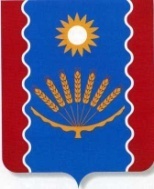 АДМИНИСТРАЦИЯ СЕЛЬСКОГО ПОСЕЛЕНИЯ НИЖНЕСИКИЯЗОВСКИЙ СЕЛЬСОВЕТМУНИЦИПАЛЬНОГО  РАЙОНА БАЛТАЧЕВСКИЙ РАЙОН РЕСПУБЛИКИБАШКОРТОСТАНул.Центральная, 26, Нижнесикиязово, 452982